Call to orderA meeting of the Audubon Square Board of Directors was held online via Zoom on September 19 2023 @7:05PMAttendeesAttendees included:AnnouncementsOpen ForumHomeowner had question regarding the new payment portalQuestion about MCPS fence Approval of Monthly FinancialsMotion to approve: Steve KaufmanSeconded motion: Preeti KaurApprovedApproval of Monthly MinutesMotion to approve: Elizabeth BaldwinSeconded motion: Preeti KaurApprovedReportsUnfinished businessFall clean up November 11thNew businessOpen session ended at: 7:35PMExecutive session opened at: 7:36PMExecutive session ended at: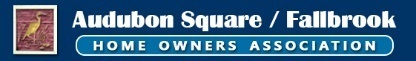 HOA September 19 2023 Meeting MinutesDena Saunders, PresidentElizabeth Baldwin, Vice PresidentSteve Kaufman, SecretarySupreet Kaur, TreasurerFaye Bobb-Semple, Director-At-LargePaul Gallagher, Property ManagerSecretary-Stephen M. KaufmanDate of approvalPresident-Dena SaundersDate of approval